Publicado en Madrid el 15/12/2017 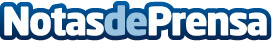 Tras una pérdida o robo de móvil hay todavía opciones de recuperarloEn ocasiones los ciudadanos se encuentran en la desagradable situación de la pérdida o sustracción de su teléfono móvil. La plataforma comolocalizarcelular.eu presenta las posibles soluciones de recuperación.
Datos de contacto:comolocalizarcelular.euNota de prensa publicada en: https://www.notasdeprensa.es/tras-una-perdida-o-robo-de-movil-hay-todavia Categorias: E-Commerce Software Ciberseguridad Dispositivos móviles http://www.notasdeprensa.es